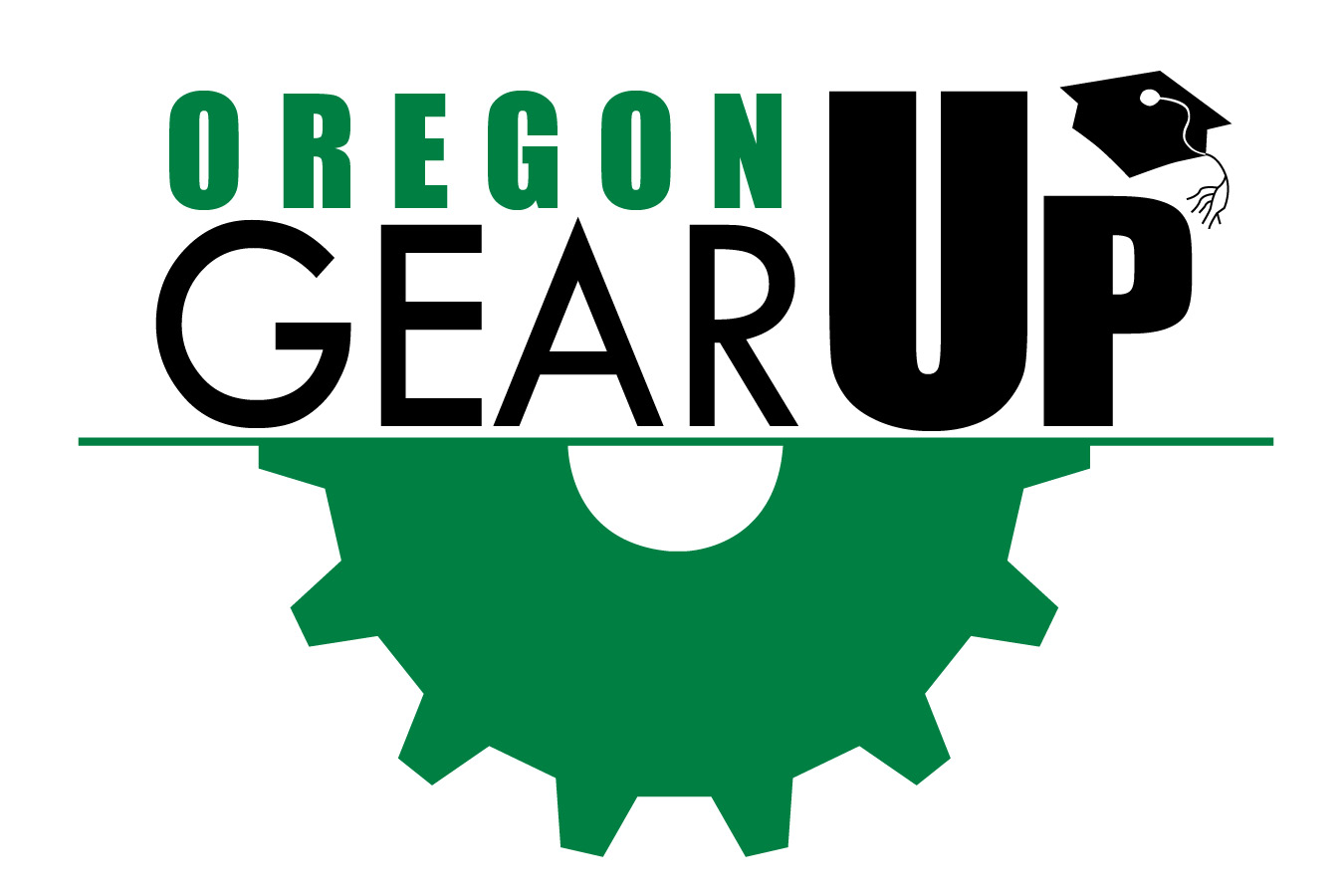 2018 Student Leadership Event Q&A Who should attend the GEAR UP Student Leadership Event?This year’s GEAR UP Student Leadership Event will consist of two sessions. When selecting students, consider students that have not attended Student Leadership Events is the past. In addition, consider bringing students who are potential leaders or exhibit leadership qualities, not just the current leaders in your schools. Middle School Session for current 6th and 7th graders, facilitated by Seeds TrainingHigh School Session for current 8th, 9th, 10th, and 11th graders, facilitated by Seeds TrainingWhat are the goals of the camps? Students leave this program with: increased academic confidence improved public speaking ability higher levels of motivation skills for working in teams heightened personal awareness learning to learn skills How many students can my cluster bring?Each cluster is invited to register up to 6 students and list up to 5 alternates for each session. If we do not fill the event with the initial registration, students from the alternate lists will be admitted.Note: Priority Schools may register for the high school session only, with priority given to current 11th grade students. Where will we stay?Participants and chaperones will stay in dorms at the University of Oregon.  Students will be in double rooms with a roommate from their cluster. In some cases, students may be paired with a student from another school. Chaperones will have single rooms. Linens (sheets, blanket, and pillow) and a towel will be provided. What do we need to bring?Comfortable clothes and shoes. The retreat activities are interactive so students should come prepared to move around and sit on the floor. For students: comfortable close-toed shoes are recommended; no skirts or crop tops.Toiletries and other personal items.Where will we eat?Participants and chaperones will be given meal cards for the campus dining hall. Where will leadership activities take place?All leadership activities will take place in the Erb Memorial Union (EMU) and surrounding outside areas. What will GEAR UP provide?Meals (dinner on day one through lunch on day four)LodgingWhat does the school need to provide?ChaperonesTravel to and from the event (including coordination with students/families so that they are aware of the transportation plans)A stipend to chaperones, if necessary Who should attend as chaperone?Chaperones may be a school employee or a volunteer family or community member. The chaperones will be responsible for the students throughout the duration of the retreat. Please see GEAR UP Chaperone Guidelines. Chaperones must also comply with all school/district policies (i.e. chaperone/student ratios, chaperone gender, conduct, background checks, etc). More than one chaperone may attend if needed. Note: the University of Oregon requires at least 1 adult chaperone for every 10 students. Are learning opportunities available for chaperones?Seeds Training will provide 3 workshops for chaperones. Each workshops will be 2 hours long and consist of supplemental activities for chaperones based on what the students are experiencing. They will focus on skill specific applications for modern educational theories. Educators will leave with immediately useful tools for improved relations with their students and enable the chaperones to better support the students after the program.What will we do at night?High School leadership activities will extend into the evenings; middle school activities will end at dinner. There will be organized evening activities for the middle school students; chaperones may choose to do something else with their middle school students. For both groups, there will be free time in the dorms before lights outs, so you may want to bring board games, Frisbees, footballs or other entertainment. What is the agenda? Dorm check-in will take place from 12:45-1:45 on August 7th; the Student Leadership Event activities will begin at 2:00. We will end around 2:00 on August 10th. How do I register students?Registration is available http://oregonstate.qualtrics.com/jfe/form/SV_57TyiMcMyrAJrhz. Please provide summer email addresses for participants when possible. GEAR UP would like to contact students to remind them of the event.  Deadline to register is May 31st. 